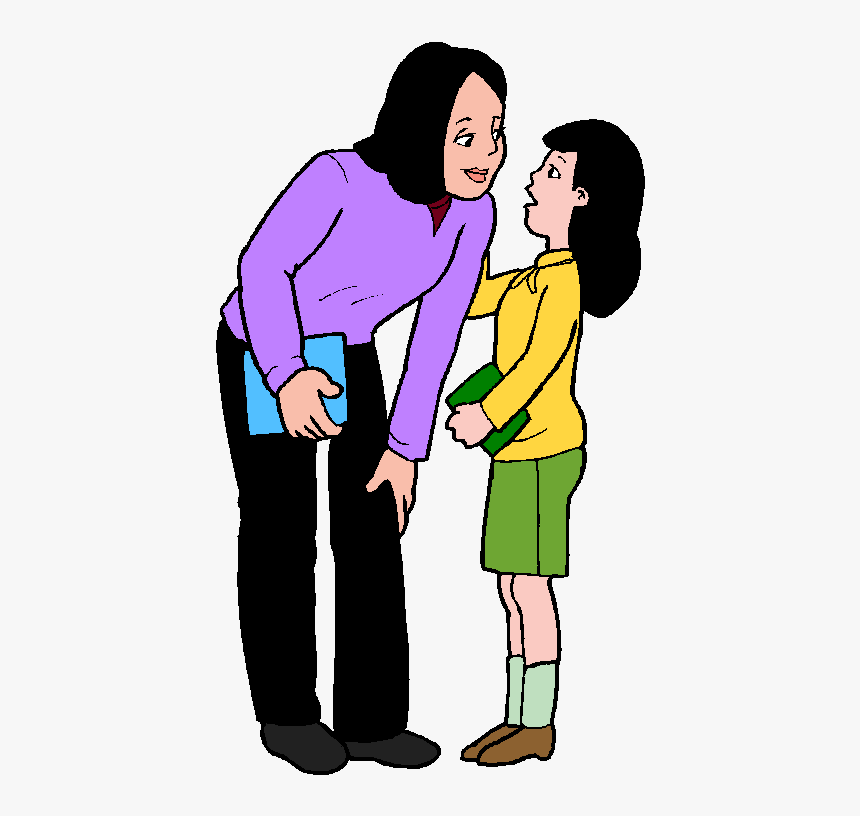 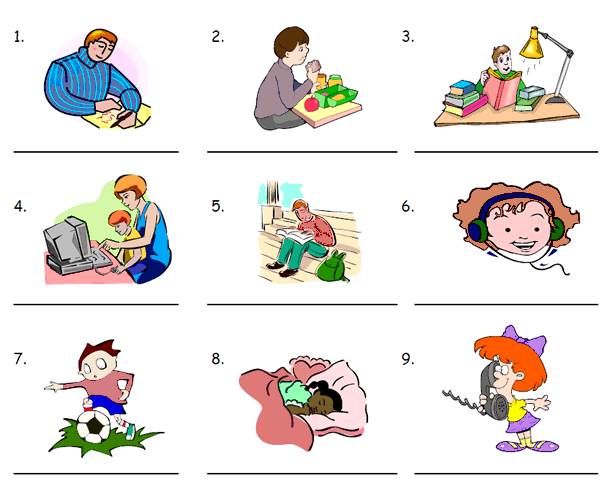                           RECI MI                                                        ŠTO RADIŠ?*Napomena: PITAJTE UČENICU „ŠTO RADIŠ?“ U TRENUCIMA KAD SE BAVI SVOJOM OMILJENOM AKTIVNOŠĆU. POMOZITE JOJ DA VAM ODGOVORI S JEDNOM, NAJVIŠE DVIJE RIJEČI, PRIMJERICE: „JEDEM./ŠEĆEM./SLUŠAM MUZIKU.“